INDICAÇÃO Nº 5584/2017Sugere ao Poder Executivo Municipal a limpeza e roçagem em área pública localizada entre a Rua Ernesto Naidelice e Rua Francisco Egydio de Godoy, no bairro Conjunto Habitacional de Cillo (Inocoop). Excelentíssimo Senhor Prefeito Municipal, Nos termos do Art. 108 do Regimento Interno desta Casa de Leis, dirijo-me a Vossa Excelência que, por intermédio do Setor competente, promova a limpeza e roçagem em área pública localizada entre a Rua Ernesto Naidelice e Rua Francisco Egydio de Godoy, no bairro Conjunto Habitacional de Cillo (Inocoop), neste município. Justificativa:Conforme fotos acima, fomos procurados por vários moradores do bairro Inocoop solicitando a limpeza da referida área, inclusive tal solicitação já fora protocolizada por este vereador nesta Casa de Leis e encaminhada ao setor competente, através do nº 2191/2017, porém, sem atendimento até a presente data. Segundo informações, o local tem sido alvo de descartes de resíduos por parte das pessoas que próximo ao local estão construindo uma favela, moradores provenientes do Bosque das Árvores. Plenário “Dr. Tancredo Neves”, em 26 de junho de 2.017.JESUS VENDEDOR-Vereador / Vice Presidente-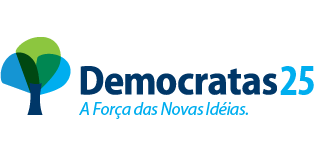 